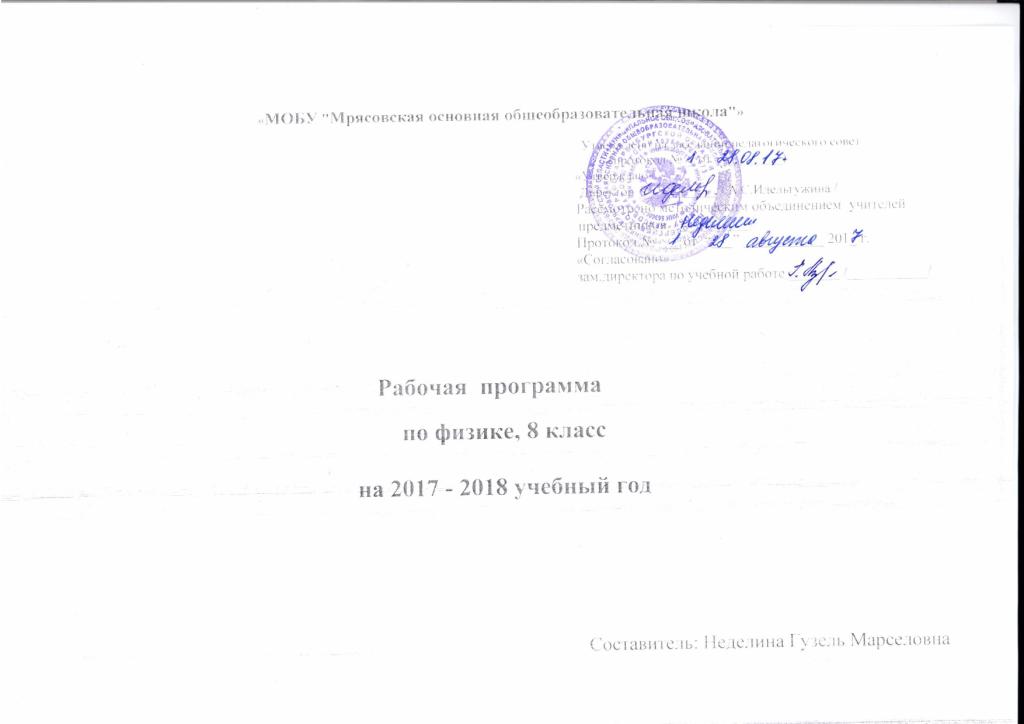 Требования к уровню подготовки обучающихся.В результате изучения физики 8 класса ученик должен знать/понимать:смысл понятий: физическое явление, физический закон, вещество, взаимодействие, электрическое поле, магнитное поле, волна, атом, атомное ядро, ионизирующие излучения;смысл физических величин: работа, мощность, кинетическая энергия, потенциальная энергия, коэффициент полезного действия, внутренняя энергия, температура, количество теплоты, удельная теплоемкость, влажность воздуха, электрический заряд, сила электрического тока, электрическое напряжение, электрическое сопротивление, работа и мощность электрического тока, фокусное расстояние линзы; закона сохранения энергии в тепловых процессах, сохранения электрического заряда, Ома для участка электрической цепи, Джоуля-Ленца, прямолинейного распространения света, отражения света;уметь:описывать и объяснять физические явления: диффузию, теплопроводность, конвекцию, излучение, испарение, конденсацию, кипение, плавление, кристаллизацию, электризацию тел, взаимодействие электрических зарядов, взаимодействие магнитов, действие магнитного поля на проводник с током, тепловое действие тока, электромагнитную индукцию, отражение, преломление света;использовать физические приборы и измерительные инструменты для измерения физических величин: расстояния, промежутка времени, массы, температуры, силы тока, напряжения, электрического сопротивления, работы и мощности электрического тока;представлять результаты измерений с помощью таблиц, графиков и выявлять на этой основе эмпирические зависимости: температуры остывающего тела от времени, силы тока от напряжения на участке цепи, угла отражения от угла падения света, угла преломления от угла падения света;выражать результаты измерений и расчетов в единицах Международной системы;приводить примеры практического использования физических знаний о механических, тепловых, электромагнитных и квантовых явлениях;решать задачи на применение изученных физических законов;осуществлять самостоятельный поиск информации естественнонаучного содержания с использованием различных источников (учебных текстов, справочных и научно-популярных изданий, компьютерных баз данных, ресурсов Интернета), ее обработку и представление в разных формах (словесно, с помощью графиков, математических символов, рисунков и структурных схем);использовать приобретенные знания и умения в практической деятельности и повседневной жизни:для обеспечения безопасности в процессе использования транспортных средств, электробытовых приборов, электронной техники;контроля за исправностью электропроводки, водопровода, сантехники и газовых приборов в квартиреПеречень лабораторных работ в 8 классеЛабораторная работа № 1 « Исследование изменения со временем температуры остывающей воды. Сравнение количества теплоты при смешивании воды разной температуры».Лабораторная работа № 2 «Измерение удельной теплоёмкости твердого тела».Лабораторная работа № 3 «Измерение относительной влажности воздуха».Лабораторная работа № 4 «Сборка электрической цепи и измерение силы тока в её различных участках».Лабораторная работа № 5 «Измерение напряжения на различных участках электрической цепи».Лабораторная работа № 6«Исследование зависимости силы тока в проводнике от напряжения на его концах при постоянном сопротивлении. Измерение сопротивления проводника ».Лабораторная работа № 7 «Регулирование силы тока реостатом».Лабораторная работа № 8 «Измерение мощности и работы тока в электрической лампе».Лабораторная работа № 9 «Сборка электромагнита и испытание его действия».Лабораторная работа № 10 «Изучение электрического двигателя постоянного тока».Лабораторная работа № 1 1 «Исследование зависимости угла отражения от угла падения света».Лабораторная работа № 12 «Исследование зависимости угла преломления от угла падения света»Лабораторная работа № 13»получение изображения при помощи линзы»Лабораторная работа № 14«Определение фокусного расстояния  линзы.  Перечень контрольных работ в 8 классеК.Р. № 1,,Тепловые явления,,К.К.Р. № 2,,Нагревание и плавление кристаллических  тел,,К.Р. № 3  ,,Изменение агрегатных состояния вещества,,К.К.Р. № 4  ,,Электризация тел. Строение атома,,К.К.Р. № 5  ,,Э/ток. Соединения проводников,,К.Р. № 6  ,,Электрические явления,,   Критерии и нормы оценки знаний обучающихся1. Оценка устных ответов учащихся.Оценка 5 ставится в том случае, если учащийся показывает верное понимание физической сущности рассматриваемых явлений и закономерностей, законов и теорий, дает точное определение и истолкование основных понятий и законов, теорий, а также правильное определение физических величин, их единиц и способов измерения; правильно выполняет чертежи, схемы и графики; строит ответ по собственному плану, сопровождает рассказ новыми примерами, умеет применять знания в новой ситуации при выполнении практических заданий; может устанавливать связь между изучаемым и ранее изученным материалом по курсу физики, а также с материалом усвоенным при изучении других предметов.Оценка 4 ставится в том случае, если ответ ученика удовлетворяет основным требованиям к ответу на оценку 5, но без использования собственного плана, новых примеров, без применения знаний в новой ситуации, без использования связей с ранее изученным материалом, усвоенным при изучении других предметов; если учащийся допустил одну ошибку или не более двух недочетов и может исправить их самостоятельно или с небольшой помощью учителя.Оценка 3 ставится в том случае, если учащийся правильно понимает физическую сущность рассматриваемых явлений и закономерностей, но в ответе имеются отдельные пробелы в усвоении вопросов курса физики; не препятствует дальнейшему усвоению программного материала, умеет применять полученные знания при решении простых задач с использованием готовых формул, но затрудняется при решении задач, требующих преобразования некоторых формул; допустил не более одной грубой и одной негрубой ошибки, не более двух-трех негрубых недочетов.Оценка 2   ставится в том случае, если учащийся не овладел основными знаниями в соответствии с требованиями и допустил больше ошибок и недочетов, чем необходимо для оценки 3.Оценка 1 ставится в том случае, если ученик не может ответить ни на один из поставленных вопросов.2. Оценка письменных контрольных работ.Оценка 5 ставится за работу, выполненную полностью без ошибок и недочетов.Оценка 4 ставится за работу, выполненную полностью, но при наличии не более одной ошибки и одного недочета, не более трех недочетов.Оценка 3 ставится за работу, выполненную на 2/3 всей работы правильно или при допущении не более одной грубой ошибки, не более трех негрубых ошибок, одной негрубой ошибки и трех недочетов, при наличии четырех-пяти недочетов.Оценка 2 ставится за работу, в которой число ошибок и недочетов превысило норму для оценки 3 или правильно выполнено менее 2/3 работы.Оценка 1 ставится за работу, невыполненную совсем или выполненную с грубыми ошибками в заданиях.3. Оценка лабораторных работ.Оценка 5 ставится в том случае, если учащийся выполнил работу в полном объеме с соблюдением необходимой последовательности проведения опытов и измерений; самостоятельно и рационально монтирует необходимое оборудование; все опыты проводит в условиях и режимах, обеспечивающих получение правильных результатов и выводов; соблюдает требования правил безопасного труда; в отчете правильно и аккуратно выполняет все записи, таблицы, рисунки, чертежи, графики, вычисления, правильно выполняет анализ погрешностей.Оценка 4 ставится в том случае, если учащийся выполнил работу в соответствии с требованиями к оценке 5, но допустил два-три недочета, не более одной негрубой ошибки и одного недочета.Оценка 3 ставится в том случае, если учащийся выполнил работу не полностью, но объем выполненной части таков, что позволяет получить правильные результаты и выводы, если в ходе проведения опыта и измерений были допущены ошибки.Оценка 2 ставится в том случае, если учащийся выполнил работу не полностью и объем выполненной работы не позволяет сделать правильные выводы, вычисления; наблюдения проводились неправильно.Оценка 1 ставится в том случае, если учащийся совсем не выполнил работу. Во всех случаях оценка снижается, если учащийся не соблюдал требований правил безопасного труда.  4. Перечень ошибок.I. Грубые ошибки.1. Незнание определений основных понятий, законов, правил, положений теории, формул, общепринятых символов, обозначения физических величин, единицу измерения.2. Неумение выделять в ответе главное.3. Неумение применять знания для решения задач и объяснения физических явлений; неправильно сформулированные вопросы, задания или неверные объяснения хода их решения, незнание приемов решения задач, аналогичных ранее решенным в классе; ошибки, показывающие неправильное понимание условия задачи или неправильное истолкование решения.4. Неумение читать и строить графики и принципиальные схемы5. Неумение подготовить к работе установку или лабораторное оборудование, провести опыт, необходимые расчеты или использовать полученные данные для выводов.6. Небрежное отношение  к лабораторному оборудованию и измерительным приборам.7. Неумение определить показания измерительного прибора.8. Нарушение требований правил безопасного труда при выполнении эксперимента.II. Негрубые ошибки.1.Неточности формулировок, определений, законов, теорий, вызванных неполнотой ответа основных признаков определяемого понятия. Ошибки, вызванные несоблюдением условий проведения опыта или измерений.2.Ошибки в условных обозначениях на принципиальных схемах, неточности чертежей, графиков, схем.3.Пропуск или неточное написание наименований единиц физических величин.4.Нерациональный выбор хода решения.III. Недочеты.1.Нерациональные записи при вычислениях, нерациональные приемы вычислений, преобразований и решения задач.2.Арифметические ошибки в вычислениях, если эти ошибки грубо не искажают реальность полученного результата.3.Отдельные погрешности в формулировке вопроса или ответа.4.Небрежное выполнение записей, чертежей, схем, графиков.5.Орфографические и пунктуационные ошибки.      Учебно-тематический план2 часа в неделю, всего - 68 ч., Содержание тем учебного курсаТепловые явления (25 ч)Тепловое движение. Тепловое равновесие. Температура. Внутренняя энергия. Работа и теплопередача. Теплопроводность. Конвекция. Излучение. Количество теплоты. Удельная теплоемкость. Расчет количества теплоты при теплообмене. Закон сохранения и превращения энергии в механических и тепловых процессах.Плавление и отвердевание кристаллических тел. Удельная теплота плавления. Испарение и конденсации. Кипение. Влажность воздуха. Удельная теплота парообразования и конденсации. Объяснение изменения агрегатного состояния вещества на основе молекулярно-кинетических представлений. Закон сохранения энергии в тепловых процессах. Преобразование энергии в тепловых машинах. Двигатель внутреннего сгорания. Паровая турбина. КПД теплового двигателя. Экологические проблемы использования тепловых машин.Лабораторные работы и опытыИзучение явления теплообмена при смешивании холодной и горячей воды.Наблюдение изменений внутренней энергии тела в результате теплопередачи и работы внешних сил.Измерение удельной теплоемкости твердого тела.Измерение удельной теплоты плавления льда.Сравнение количеств теплоты при смешивании воды разной температуры.Исследование процесса испарения.Исследование тепловых свойств парафина.Измерение влажности воздуха.ДемонстрацииНагревание жидкости в латунной трубке.Нагревание жидкостей на двух горелках.Нагревание воды при сгорании сухого горючего в горелке.Охлаждение жидкости при испарении.Наблюдение процесса нагревания и кипения воды в стеклянной колбе.Принцип действия термометра.Теплопроводность различных материалов.Конвекция в жидкостях и газах.Теплопередача путем излучения.Явление испарения.Наблюдение конденсации паров воды на стакане со льдом.Устройство калориметра.Модель кристаллической решетки.Предметными результатами при изучении темы являются:понимание и способность объяснять физические явления: конвекция, излучение, теплопроводность, изменение внутренней энергии тела в результате теплопередачи или работы внешних сил, испарение (конденсация) и плавление (отвердевание) вещества, охлаждение жидкости при испарении, конденсация, кипение, выпадение росыумение измерять: температуру, количество теплоты, удельную теплоемкость вещества, удельную теплоту плавления вещества, удельная теплоту парообразования, влажность воздухавладение экспериментальными методами исследования ависимости относительной влажности воздуха от давления водяного пара, содержащегося в воздухе при данной температуре и давления насыщенного водяного пара: определения удельной теплоемкости веществапонимание принципов действия конденсационного и волосного гигрометров психрометра, двигателя внутреннего сгорания, паровой турбины с которыми человек постоянно встречается в повседневной жизни, и способов обеспечения безопасности при их использованиипонимание смысла закона сохранения и превращения энергии в механических и тепловых процессах и умение применять его на практикеовладение разнообразными способами выполнения расчетов для нахождения удельной теплоемкости, количества теплоты, необходимого для нагревания тела или выделяемого им при охлаждении, удельной теплоты сгорания, удельной теплоты плавления, влажности воздуха, удельной теплоты парообразования и конденсации, КПД теплового двигателя в соответствии с условиями поставленной задачи на основании использования законов физикиумение использовать полученные знания, умения и навыки в повседневной жизни, экологии, быту, охране окружающей среды, технике безопасности.Электрические явления (26 ч)Электризация тел. Два рода электрических зарядов. Взаимодействие заряженных тел. Проводники, диэлектрики и полупроводники. Электрическое поле. Закон сохранения электрического заряда. Делимость электрического заряда. Электрон. Строение атома. Электрический ток. Действие электрического поля на электрические заряды. Источники тока. Электрическая цепь. Сила тока. Электрическое напряжение. Электрическое сопротивление. Закон Ома для участка цепи. Последовательное и параллельное соединение проводников. Работа и мощность электрического тока. Закон Джоуля—Ленца. Конденсатор. Правила безопасности при работе с электроприборами.Лабораторные работы и опытыОпты по наблюдению электризации тел при соприкосновении.Проводники и диэлектрики в электрическом поле.Изготовление и испытание гальванического элемента.Измерение силы электрического тока.Измерение напряжения на различных участках электрической цепи.Исследование зависимости электрического сопротивления проводника от его длины, площади поперечного сечения и материала.Исследование зависимости силы тока в проводнике от напряжения.Измерение сопротивления проводника при помощи амперметра и вольтметра.Изучение последовательного соединения проводников.Изучение параллельного соединения проводников.Измерение мощности и работы тока в электрической лампе.Изучение работы полупроводникового диода.Сборка электрической цепи и измерение силы тока в ее различных участках.Регулирование силы тока реостатом.ДемонстрацииЭлектризация тел.Взаимодействие наэлектризованных тел.Два рода электрических зарядов.Устройство и действие электроскопа.Обнаружение поля заряженного шара.Делимость электрического заряда.Взаимодействие параллельных проводников при замыкании цепи.Устройство конденсатора.Проводники и изоляторы.Измерение силы тока амперметром.Измерение напряжения вольтметром.Реостат и магазин сопротивлений.Предметными результатами при изучении темы являются:понимание и способность объяснять физические явления: электризация тел, нагревание проводников электрическим током, электрический ток в металлах, электрические явления в позиции строения атома, действия электрического токаумение измерять силу электрического тока, электрическое напряжение, электрический заряд, электрическое сопротивлениевладение экспериментальными методами исследования зависимости силы тока на участке цепи от электрического напряжения, электрического сопротивления проводника от его длины, площади поперечного сечения и материалапонимание смысла закона сохранения электрического заряда, закона Ома для участка цепи. Закона Джоуля-Ленцапонимание принципа действия электроскопа, электрометра, гальванического элемента, аккумулятора, фонарика, реостата, конденсатора, лампы накаливания, с которыми человек сталкивается в повседневной жизни, и способов обеспечения безопасности при их использованиивладение различными способами выполнения расчетов для нахождения силы тока, напряжения, сопротивления при параллельном и последовательном соединении проводников, удельного сопротивления работы и мощности электрического тока, количества теплоты, выделяемого проводником с током, емкости конденсатора, работы электрического поля конденсатора, энергии конденсатораумение использовать полученные знания, умения и навыки в повседневной жизни, экологии, быту, охране окружающей среды, технике безопасности.Электромагнитные явления (6ч)Опыт Эрстеда. Магнитное поле. Магнитное поле прямого тока. Магнитное поле катушки с током. Постоянные магниты. Магнитное поле постоянных магнитов. Магнитное поле Земли. Взаимодействие магнитов. Действие магнитного поля на проводник с током. Электрический двигатель.Лабораторные работы и опытыИсследование явления магнитного взаимодействия тел.Исследование явления намагничивания вещества.Исследование действия электрического тока на магнитную стрелку.Изучение действия магнитного поля на проводник с током.Изучение действия электродвигателя.Сборка электромагнита и испытание его действия.Изучение электрического двигателя постоянного тока (на модели).ДемонстрацииОпыт Эрстеда.Магнитное поле тока.Действие магнитного поля на проводник с током.Взаимодействие постоянных магнитов.Устройство и действие компаса.Устройство электродвигателя.Предметными результатами изучения темы являются:понимание и способность объяснять физические явления: намагниченность железа и стали, взаимодействие магнитов, взаимодействие проводника с током и магнитной стрелки, действие магнитного поля на проводник с токомвладение экспериментальными методами исследования  зависимости магнитного действия катушки от силы тока в цепиумение использовать полученные знания, умения и навыки в повседневной жизни, экологии, быту, охране окружающей среды, технике безопасности.Световые явления (9 ч)Источники света. Прямолинейное распространение света. Видимое движение светил. Отражение света. Закон отражения света. Плоское зеркало. Преломление света. Закон преломления света. Линзы. Фокусное расстояние линзы. Оптическая сила линзы. Изображения, даваемые линзой. Глаз как оптическая система. Оптические приборы.Лабораторные работы и опытыИзучение явления распространения света.Исследование зависимости угла отражения света от угла падения.Изучение свойств изображения в плоском зеркале.Измерение фокусного расстояния собирающей линзы.Получение изображений при помощи линзы.ДемонстрацииПрямолинейное распространение света.Получение тени и полутени.Отражение света.Преломление света.Ход лучей в собирающей линзе.Ход лучей в рассеивающей линзе.Получение изображений с помощью линз.Принцип действия проекционного аппарата и фотоаппарата.Модель глаза.Предметными результатами изучения темы являются:понимание и способность объяснять физические явления: прямолинейное распространения света, образование тени и полутени, отражение и преломление светаумение измерять фокусное расстояние собирающей линзы, оптическую силу линзывладение экспериментальными методами исследования зависимости изображения от расположения лампы на различных расстояниях от линзы, угла отражения от угла падения света на зеркалопонимание смысла основных физических законов и умение применять их на практике: закон отражения и преломления света, закон прямолинейного распространения светаразличать фокус линзы, мнимый фокус и фокусное расстояние линзы, оптическую силу линзы и оптическую ось линзы, собирающую и рассеивающую линзы, изображения, даваемые собирающей и рассеивающей линзойумение использовать полученные знания, умения и навыки в повседневной жизни, экологии, быту, охране окружающей среды , технике безопасности.Повторение (2 ч)Календарно-тематические планы по физике 8 класс.2ч. в неделю, всего 68ч.Литература для учителяПримерная программа для 7-9 классов основной школы. Физика (стандарты второго поколения).2010гПрограмма по физике для основной школы Уваровой Ю.В.(http://www.temaplan.ru) .Учебник.  А.В. Перышкин, Физика-7 кл, 8кл. ., ДрофаУчебник  А.В. Перышкин, Гутник 9 кл. 2007г М., Дрофа.В.И. Лукашик, Сборник задач по физике7-9кл., ., ПросвещениеСайты для учителяАрхив газеты 1 Сентября.
Подборка статей по методике проведения уроков физики. 
http://archive.1september.ru/fiz/index.htmМетодика преподавания и инновации в сфере образования.
Cтатьи из журналов "Физика в школе", "Открытая школа"
http://www.cl.ru//education/lib/methods78.htmВиртуальное методическое объединение учителей физики, астрономии и естествознания.
Большая подборка методических разработок учителей, форум учителей-физиков, тесты к урокам.
http://schools.techno.ru/sch1567/metodob/index.htmНормативные и методические материалы Московского комитета образования
http://www.educom.ru/Norm_metod/NormMet.htmМетодический справочник учителя физики№ТемаКоличествочасовКол-волабораторныхработКол-воконтрольныхработ 1Тепловые явления14212Агрегатное состояние вещества11123Электрические явления26534Электромагнитные явления6215Световые явления9416Повторение2Всего68148№ п/пСодержание урокаКол-вочасовСрокиСрокиТип урокаПовторениеУмения и навыкивырабатываемые на урокеПримечание№ п/пСодержание урокаКол-вочасовпланфактТип урокаПовторениеУмения и навыкивырабатываемые на урокеПримечаниеIТепловые явления25- знать понятие внутренней энергии и способы её измерения; - уметь определять направление теплопередачи, сравнивая температуру рассматриваемых тел;- знать смысл температуры; - уметь применять формулу для расчёта количества теплоты, необходимого для нагревания тела или выделяемого им при охлаждении.1/1Тепловое движение. Температура. ТБ и ПБ на уроках физики.1Урок-лекция с элементами беседы- знать понятие внутренней энергии и способы её измерения; - уметь определять направление теплопередачи, сравнивая температуру рассматриваемых тел;- знать смысл температуры; - уметь применять формулу для расчёта количества теплоты, необходимого для нагревания тела или выделяемого им при охлаждении.2/2Внутренняя энергия.Урок-лекция с элементами беседыКакие бывают энергии- знать понятие внутренней энергии и способы её измерения; - уметь определять направление теплопередачи, сравнивая температуру рассматриваемых тел;- знать смысл температуры; - уметь применять формулу для расчёта количества теплоты, необходимого для нагревания тела или выделяемого им при охлаждении.3/3Способы изменения внутренней энергии тела.1Урок-лекция с элементами беседы§2- знать понятие внутренней энергии и способы её измерения; - уметь определять направление теплопередачи, сравнивая температуру рассматриваемых тел;- знать смысл температуры; - уметь применять формулу для расчёта количества теплоты, необходимого для нагревания тела или выделяемого им при охлаждении.4/4Теплопроводность.1Урок-лекция с элементами беседыОпределение теплопередачи- знать понятие внутренней энергии и способы её измерения; - уметь определять направление теплопередачи, сравнивая температуру рассматриваемых тел;- знать смысл температуры; - уметь применять формулу для расчёта количества теплоты, необходимого для нагревания тела или выделяемого им при охлаждении.5/5Конвекция.Примеры теплопередачи в природе и технике1Урок-лекция с элементами беседы§4Какие виды конвекции бывают- знать понятие внутренней энергии и способы её измерения; - уметь определять направление теплопередачи, сравнивая температуру рассматриваемых тел;- знать смысл температуры; - уметь применять формулу для расчёта количества теплоты, необходимого для нагревания тела или выделяемого им при охлаждении.6/6Излучение.1Урок-лекция с элементами беседы§4Какие виды конвекции бывают- знать понятие внутренней энергии и способы её измерения; - уметь определять направление теплопередачи, сравнивая температуру рассматриваемых тел;- знать смысл температуры; - уметь применять формулу для расчёта количества теплоты, необходимого для нагревания тела или выделяемого им при охлаждении.7/7Количество теплоты. Единицы количества теплоты. 1Урок-лекция с элементами беседы§4Какие виды конвекции бывают- знать понятие внутренней энергии и способы её измерения; - уметь определять направление теплопередачи, сравнивая температуру рассматриваемых тел;- знать смысл температуры; - уметь применять формулу для расчёта количества теплоты, необходимого для нагревания тела или выделяемого им при охлаждении.8/8Удельная теплоёмкость.1Урок-лекция с элементами беседы- знать понятие внутренней энергии и способы её измерения; - уметь определять направление теплопередачи, сравнивая температуру рассматриваемых тел;- знать смысл температуры; - уметь применять формулу для расчёта количества теплоты, необходимого для нагревания тела или выделяемого им при охлаждении.9/9 Расчёт  количестватеплоты, необходимого для нагревания тела или выделяемого им при охлаждении.1Урок-лекция с элементами беседыОпределение количества теплоты, единица измерения.- знать понятие внутренней энергии и способы её измерения; - уметь определять направление теплопередачи, сравнивая температуру рассматриваемых тел;- знать смысл температуры; - уметь применять формулу для расчёта количества теплоты, необходимого для нагревания тела или выделяемого им при охлаждении.10/10Лабораторная работа №1 "Сравнение количеств теплоты при смешивании воды разной температуры".1Урок-практикум§711/11Лабораторная работа № 2 "Измерение удельной теплоёмкости твёрдого тела".1Урок-практикум§812/12Энергия топлива. Удельная теплота сгорания.1Урок-лекция с элементами беседыОпределение теплоемкости13/13Закон сохранения и превращения энергии в механических и тепловых процессах.1Урок-лекция с элементами беседы§214/14Контрольная работа №1 "Тепловые явления".1Контроль ЗУНФормулы количества теплоты, полной механической энергии единица измерения15/15Агрегатные состояния вещества. Плавление и отвердевание кристаллических тел. График плавления и отвердевания.1Урок-лекция с элементами беседыКакие агрегатные состояния бывают.16/16Удельная теплота плавления.Решение задач.17/17Решение задач.Агрегатные состояния вещества. Кратковременная контрольная работа №2 "Нагревание и плавление кристаллических тел".1Совершенствование ЗУН§12 Формула удельная теплота плавлениязнать: Принцип работы двигателя Внутреннего  сгорания, паровой турбины; Смысл числового значения кпд единицы измерения и физический смысл величин: количество теплоты; удельная теплота плавления, парообразованияОб агрегатных состояниях вещества. 18/18Испарение. Поглощение энергии при испарении жидкости и выделение её при конденсации пара.1Урок-лекция с элементами беседыОпределение энергии, агрегатное состояние.уметь :Применять основные положения молекулярно-кинетической теории для объяснения процессов плавления и испарения. Решать расчётные задачи (графические и экспериментальные) по определению свойств вещества в тепловых процессах19/19Кипение. Удельная теплота парообразования и конденсации. Решение задач.1Урок-лекция с элементами беседыОпределение энергии, агрегатное состояние.уметь :Применять основные положения молекулярно-кинетической теории для объяснения процессов плавления и испарения. Решать расчётные задачи (графические и экспериментальные) по определению свойств вещества в тепловых процессах20/20Влажность воздуха. Способы определения влажности воздуха.1Совершенствование ЗУНуметь :Применять основные положения молекулярно-кинетической теории для объяснения процессов плавления и испарения. Решать расчётные задачи (графические и экспериментальные) по определению свойств вещества в тепловых процессах21/21Лабораторная работа № 3"Измерение относительной влажности воздуха".1Урок-лекция с элементами беседыуметь :Применять основные положения молекулярно-кинетической теории для объяснения процессов плавления и испарения. Решать расчётные задачи (графические и экспериментальные) по определению свойств вещества в тепловых процессах22/22Работа газа и пара при расширении. Двигатель внутреннего сгорания.1Урок-лекция с элементами беседы§19уметь :Применять основные положения молекулярно-кинетической теории для объяснения процессов плавления и испарения. Решать расчётные задачи (графические и экспериментальные) по определению свойств вещества в тепловых процессах23/23Паровая турбина. КПД теплового двигателя.1Урок-лекция с элементами беседыРабота двигателя внутреннего сгоранияуметь :Применять основные положения молекулярно-кинетической теории для объяснения процессов плавления и испарения. Решать расчётные задачи (графические и экспериментальные) по определению свойств вещества в тепловых процессах24/24Изменение агрегатных состояний вещества. Решение задач. Подготовка к контрольной работе.1Урок-лекция с элементами беседыСовершенствование ЗУНАгрегатное состояние веществауметь :Применять основные положения молекулярно-кинетической теории для объяснения процессов плавления и испарения. Решать расчётные задачи (графические и экспериментальные) по определению свойств вещества в тепловых процессах25/25Контрольная работа № 3 "Изменение агрегатных состояний вещества".1Контроль ЗУН§1-§11уметь :Применять основные положения молекулярно-кинетической теории для объяснения процессов плавления и испарения. Решать расчётные задачи (графические и экспериментальные) по определению свойств вещества в тепловых процессахIIЭлектрические явления2626/1Электризация тел при соприкосновении. Взаимодействие заряженных тел. Два рода зарядов.1Урок-лекция с элементами беседыКакие физические явления существуют в природе- знать О строении атома протонно- нейтронной структуре атомного ядра;Условия создания вне которой точке пространства электрического поля; Причину появления тока при подключении к источнику тока металлического проводника ;Причину нагревания проводника электрическим током, закон Джоуля- Ленца Закон Ома Принцип действия электродвигателя и электрогенератора .- уметь Определять состав атомного ядра; Экспериментально определять знак наэлектризованного тела ;Применять закон Ома для расчета простых цепей, по графикам зависимости силы тока от напряжения сравнивать сопротивление резисторов (больше- меньше) ;Измерять силу тока и напряжение; Пользоваться бытовым счётчиком электроэнергии.- иметь представление о работе и мощности тока - уметь на практике применять теоретические знания, при решении задач на определение физических величин: сила тока, напряжение и т .д.27/2Электроскоп. Проводники и непроводники электричества.1Урок-лекция с элементами беседыЭлектрический заряд. Два рода электрических зарядов. Где существует электрическое поле- знать О строении атома протонно- нейтронной структуре атомного ядра;Условия создания вне которой точке пространства электрического поля; Причину появления тока при подключении к источнику тока металлического проводника ;Причину нагревания проводника электрическим током, закон Джоуля- Ленца Закон Ома Принцип действия электродвигателя и электрогенератора .- уметь Определять состав атомного ядра; Экспериментально определять знак наэлектризованного тела ;Применять закон Ома для расчета простых цепей, по графикам зависимости силы тока от напряжения сравнивать сопротивление резисторов (больше- меньше) ;Измерять силу тока и напряжение; Пользоваться бытовым счётчиком электроэнергии.- иметь представление о работе и мощности тока - уметь на практике применять теоретические знания, при решении задач на определение физических величин: сила тока, напряжение и т .д.28/3Электрическое поле.1Урок-лекция с элементами беседыЭлектрический заряд. Два рода электрических зарядов. Где существует электрическое поле- знать О строении атома протонно- нейтронной структуре атомного ядра;Условия создания вне которой точке пространства электрического поля; Причину появления тока при подключении к источнику тока металлического проводника ;Причину нагревания проводника электрическим током, закон Джоуля- Ленца Закон Ома Принцип действия электродвигателя и электрогенератора .- уметь Определять состав атомного ядра; Экспериментально определять знак наэлектризованного тела ;Применять закон Ома для расчета простых цепей, по графикам зависимости силы тока от напряжения сравнивать сопротивление резисторов (больше- меньше) ;Измерять силу тока и напряжение; Пользоваться бытовым счётчиком электроэнергии.- иметь представление о работе и мощности тока - уметь на практике применять теоретические знания, при решении задач на определение физических величин: сила тока, напряжение и т .д.29/4Делимость электрического заряда. Строение атомов.1Урок-лекция с элементами беседыЭлектрический заряд. Два рода электрических зарядов. Где существует электрическое поле- знать О строении атома протонно- нейтронной структуре атомного ядра;Условия создания вне которой точке пространства электрического поля; Причину появления тока при подключении к источнику тока металлического проводника ;Причину нагревания проводника электрическим током, закон Джоуля- Ленца Закон Ома Принцип действия электродвигателя и электрогенератора .- уметь Определять состав атомного ядра; Экспериментально определять знак наэлектризованного тела ;Применять закон Ома для расчета простых цепей, по графикам зависимости силы тока от напряжения сравнивать сопротивление резисторов (больше- меньше) ;Измерять силу тока и напряжение; Пользоваться бытовым счётчиком электроэнергии.- иметь представление о работе и мощности тока - уметь на практике применять теоретические знания, при решении задач на определение физических величин: сила тока, напряжение и т .д.30/5Объяснение электрических явлений.1Урок-лекция с элементами беседыЭлектрический заряд. Два рода электрических зарядов. Где существует электрическое поле- знать О строении атома протонно- нейтронной структуре атомного ядра;Условия создания вне которой точке пространства электрического поля; Причину появления тока при подключении к источнику тока металлического проводника ;Причину нагревания проводника электрическим током, закон Джоуля- Ленца Закон Ома Принцип действия электродвигателя и электрогенератора .- уметь Определять состав атомного ядра; Экспериментально определять знак наэлектризованного тела ;Применять закон Ома для расчета простых цепей, по графикам зависимости силы тока от напряжения сравнивать сопротивление резисторов (больше- меньше) ;Измерять силу тока и напряжение; Пользоваться бытовым счётчиком электроэнергии.- иметь представление о работе и мощности тока - уметь на практике применять теоретические знания, при решении задач на определение физических величин: сила тока, напряжение и т .д.31/6Электрический ток. Источники электрического тока. Кратковременная контрольная работа №4 "Электризация тел. Строение атомов".1Урок-лекция с элементами беседыКонтроль ЗУНОпределение заряда- знать О строении атома протонно- нейтронной структуре атомного ядра;Условия создания вне которой точке пространства электрического поля; Причину появления тока при подключении к источнику тока металлического проводника ;Причину нагревания проводника электрическим током, закон Джоуля- Ленца Закон Ома Принцип действия электродвигателя и электрогенератора .- уметь Определять состав атомного ядра; Экспериментально определять знак наэлектризованного тела ;Применять закон Ома для расчета простых цепей, по графикам зависимости силы тока от напряжения сравнивать сопротивление резисторов (больше- меньше) ;Измерять силу тока и напряжение; Пользоваться бытовым счётчиком электроэнергии.- иметь представление о работе и мощности тока - уметь на практике применять теоретические знания, при решении задач на определение физических величин: сила тока, напряжение и т .д.32/7Электрическая цепь и её составные части.1Урок-лекция с элементами беседы§32- знать О строении атома протонно- нейтронной структуре атомного ядра;Условия создания вне которой точке пространства электрического поля; Причину появления тока при подключении к источнику тока металлического проводника ;Причину нагревания проводника электрическим током, закон Джоуля- Ленца Закон Ома Принцип действия электродвигателя и электрогенератора .- уметь Определять состав атомного ядра; Экспериментально определять знак наэлектризованного тела ;Применять закон Ома для расчета простых цепей, по графикам зависимости силы тока от напряжения сравнивать сопротивление резисторов (больше- меньше) ;Измерять силу тока и напряжение; Пользоваться бытовым счётчиком электроэнергии.- иметь представление о работе и мощности тока - уметь на практике применять теоретические знания, при решении задач на определение физических величин: сила тока, напряжение и т .д.33/8Электрический ток в металлах. Действия электрического тока. Направление тока.1Урок-лекция с элементами беседыОпределение заряда, единица измерения заряда- знать О строении атома протонно- нейтронной структуре атомного ядра;Условия создания вне которой точке пространства электрического поля; Причину появления тока при подключении к источнику тока металлического проводника ;Причину нагревания проводника электрическим током, закон Джоуля- Ленца Закон Ома Принцип действия электродвигателя и электрогенератора .- уметь Определять состав атомного ядра; Экспериментально определять знак наэлектризованного тела ;Применять закон Ома для расчета простых цепей, по графикам зависимости силы тока от напряжения сравнивать сопротивление резисторов (больше- меньше) ;Измерять силу тока и напряжение; Пользоваться бытовым счётчиком электроэнергии.- иметь представление о работе и мощности тока - уметь на практике применять теоретические знания, при решении задач на определение физических величин: сила тока, напряжение и т .д.34/9Сила тока. Единицы силы тока.1Урок-лекция с элементами беседыОпределение заряда, единица измерения заряда- знать О строении атома протонно- нейтронной структуре атомного ядра;Условия создания вне которой точке пространства электрического поля; Причину появления тока при подключении к источнику тока металлического проводника ;Причину нагревания проводника электрическим током, закон Джоуля- Ленца Закон Ома Принцип действия электродвигателя и электрогенератора .- уметь Определять состав атомного ядра; Экспериментально определять знак наэлектризованного тела ;Применять закон Ома для расчета простых цепей, по графикам зависимости силы тока от напряжения сравнивать сопротивление резисторов (больше- меньше) ;Измерять силу тока и напряжение; Пользоваться бытовым счётчиком электроэнергии.- иметь представление о работе и мощности тока - уметь на практике применять теоретические знания, при решении задач на определение физических величин: сила тока, напряжение и т .д.35/10Амперметр. Измерение силы тока. Лабораторная работа №4 "Сборка электрической цепи и измерение силы тока в её различных участках".1Урок-практикумОпределение заряда, единица измерения заряда- знать О строении атома протонно- нейтронной структуре атомного ядра;Условия создания вне которой точке пространства электрического поля; Причину появления тока при подключении к источнику тока металлического проводника ;Причину нагревания проводника электрическим током, закон Джоуля- Ленца Закон Ома Принцип действия электродвигателя и электрогенератора .- уметь Определять состав атомного ядра; Экспериментально определять знак наэлектризованного тела ;Применять закон Ома для расчета простых цепей, по графикам зависимости силы тока от напряжения сравнивать сопротивление резисторов (больше- меньше) ;Измерять силу тока и напряжение; Пользоваться бытовым счётчиком электроэнергии.- иметь представление о работе и мощности тока - уметь на практике применять теоретические знания, при решении задач на определение физических величин: сила тока, напряжение и т .д.36/11Электрическое напряжение. Единицы напряжения. Вольтметр. Измерение напряжения. Лабораторная работа №5 "Измерение напряжения на различных участках электрической цепи".1Урок-практикумОпределение силы тока, единица измерения- знать О строении атома протонно- нейтронной структуре атомного ядра;Условия создания вне которой точке пространства электрического поля; Причину появления тока при подключении к источнику тока металлического проводника ;Причину нагревания проводника электрическим током, закон Джоуля- Ленца Закон Ома Принцип действия электродвигателя и электрогенератора .- уметь Определять состав атомного ядра; Экспериментально определять знак наэлектризованного тела ;Применять закон Ома для расчета простых цепей, по графикам зависимости силы тока от напряжения сравнивать сопротивление резисторов (больше- меньше) ;Измерять силу тока и напряжение; Пользоваться бытовым счётчиком электроэнергии.- иметь представление о работе и мощности тока - уметь на практике применять теоретические знания, при решении задач на определение физических величин: сила тока, напряжение и т .д.37/12Электрическое сопротивление проводников. Единицы сопротивления. 1Урок-лекция с элементами беседы§39-§42- знать О строении атома протонно- нейтронной структуре атомного ядра;Условия создания вне которой точке пространства электрического поля; Причину появления тока при подключении к источнику тока металлического проводника ;Причину нагревания проводника электрическим током, закон Джоуля- Ленца Закон Ома Принцип действия электродвигателя и электрогенератора .- уметь Определять состав атомного ядра; Экспериментально определять знак наэлектризованного тела ;Применять закон Ома для расчета простых цепей, по графикам зависимости силы тока от напряжения сравнивать сопротивление резисторов (больше- меньше) ;Измерять силу тока и напряжение; Пользоваться бытовым счётчиком электроэнергии.- иметь представление о работе и мощности тока - уметь на практике применять теоретические знания, при решении задач на определение физических величин: сила тока, напряжение и т .д.38/13Зависимость силы тока от напряжения. Закон Ома для участка цепи.1Урок-лекция с элементами беседыОпределение и формулы: силы тока, напряжения, сопротивления. Единицы измерения.- знать О строении атома протонно- нейтронной структуре атомного ядра;Условия создания вне которой точке пространства электрического поля; Причину появления тока при подключении к источнику тока металлического проводника ;Причину нагревания проводника электрическим током, закон Джоуля- Ленца Закон Ома Принцип действия электродвигателя и электрогенератора .- уметь Определять состав атомного ядра; Экспериментально определять знак наэлектризованного тела ;Применять закон Ома для расчета простых цепей, по графикам зависимости силы тока от напряжения сравнивать сопротивление резисторов (больше- меньше) ;Измерять силу тока и напряжение; Пользоваться бытовым счётчиком электроэнергии.- иметь представление о работе и мощности тока - уметь на практике применять теоретические знания, при решении задач на определение физических величин: сила тока, напряжение и т .д.39/14Расчёт сопротивления проводников. Удельное сопротивление. Решение задач.1Урок-лекция с элементами беседыСовершенствование ЗУНОпределение и формулы: силы тока, напряжения, сопротивления. Единицы измерения.- знать О строении атома протонно- нейтронной структуре атомного ядра;Условия создания вне которой точке пространства электрического поля; Причину появления тока при подключении к источнику тока металлического проводника ;Причину нагревания проводника электрическим током, закон Джоуля- Ленца Закон Ома Принцип действия электродвигателя и электрогенератора .- уметь Определять состав атомного ядра; Экспериментально определять знак наэлектризованного тела ;Применять закон Ома для расчета простых цепей, по графикам зависимости силы тока от напряжения сравнивать сопротивление резисторов (больше- меньше) ;Измерять силу тока и напряжение; Пользоваться бытовым счётчиком электроэнергии.- иметь представление о работе и мощности тока - уметь на практике применять теоретические знания, при решении задач на определение физических величин: сила тока, напряжение и т .д.40/15Реостаты. Лабораторная работа №6 "Регулирование силы тока реостатом".1Урок-практикумОпределение и формулы: силы тока, напряжения, сопротивления. Единицы измерения.- знать О строении атома протонно- нейтронной структуре атомного ядра;Условия создания вне которой точке пространства электрического поля; Причину появления тока при подключении к источнику тока металлического проводника ;Причину нагревания проводника электрическим током, закон Джоуля- Ленца Закон Ома Принцип действия электродвигателя и электрогенератора .- уметь Определять состав атомного ядра; Экспериментально определять знак наэлектризованного тела ;Применять закон Ома для расчета простых цепей, по графикам зависимости силы тока от напряжения сравнивать сопротивление резисторов (больше- меньше) ;Измерять силу тока и напряжение; Пользоваться бытовым счётчиком электроэнергии.- иметь представление о работе и мощности тока - уметь на практике применять теоретические знания, при решении задач на определение физических величин: сила тока, напряжение и т .д.41/16Лабораторная работа №7" Исследование зависимости силы тока в проводнике от напряжения на его концах при
постоянном сопротивлении. Измерение сопротивления проводника ". 1Урок-практикумОпределение и формулы: силы тока, напряжения, сопротивления. Единицы измерения.- знать О строении атома протонно- нейтронной структуре атомного ядра;Условия создания вне которой точке пространства электрического поля; Причину появления тока при подключении к источнику тока металлического проводника ;Причину нагревания проводника электрическим током, закон Джоуля- Ленца Закон Ома Принцип действия электродвигателя и электрогенератора .- уметь Определять состав атомного ядра; Экспериментально определять знак наэлектризованного тела ;Применять закон Ома для расчета простых цепей, по графикам зависимости силы тока от напряжения сравнивать сопротивление резисторов (больше- меньше) ;Измерять силу тока и напряжение; Пользоваться бытовым счётчиком электроэнергии.- иметь представление о работе и мощности тока - уметь на практике применять теоретические знания, при решении задач на определение физических величин: сила тока, напряжение и т .д.42/17Последовательное соединение проводников.1Урок-лекция с элементами беседыЗакон Ома- знать О строении атома протонно- нейтронной структуре атомного ядра;Условия создания вне которой точке пространства электрического поля; Причину появления тока при подключении к источнику тока металлического проводника ;Причину нагревания проводника электрическим током, закон Джоуля- Ленца Закон Ома Принцип действия электродвигателя и электрогенератора .- уметь Определять состав атомного ядра; Экспериментально определять знак наэлектризованного тела ;Применять закон Ома для расчета простых цепей, по графикам зависимости силы тока от напряжения сравнивать сопротивление резисторов (больше- меньше) ;Измерять силу тока и напряжение; Пользоваться бытовым счётчиком электроэнергии.- иметь представление о работе и мощности тока - уметь на практике применять теоретические знания, при решении задач на определение физических величин: сила тока, напряжение и т .д.43/18Параллельное соединение проводников.1Урок-лекция с элементами беседыЗакон Ома- знать О строении атома протонно- нейтронной структуре атомного ядра;Условия создания вне которой точке пространства электрического поля; Причину появления тока при подключении к источнику тока металлического проводника ;Причину нагревания проводника электрическим током, закон Джоуля- Ленца Закон Ома Принцип действия электродвигателя и электрогенератора .- уметь Определять состав атомного ядра; Экспериментально определять знак наэлектризованного тела ;Применять закон Ома для расчета простых цепей, по графикам зависимости силы тока от напряжения сравнивать сопротивление резисторов (больше- меньше) ;Измерять силу тока и напряжение; Пользоваться бытовым счётчиком электроэнергии.- иметь представление о работе и мощности тока - уметь на практике применять теоретические знания, при решении задач на определение физических величин: сила тока, напряжение и т .д.44/19Решение задач. Закон Ома для участка цепи, последовательное и параллельное соединение проводников.1Совершенствование ЗУНЗакон Ома- знать О строении атома протонно- нейтронной структуре атомного ядра;Условия создания вне которой точке пространства электрического поля; Причину появления тока при подключении к источнику тока металлического проводника ;Причину нагревания проводника электрическим током, закон Джоуля- Ленца Закон Ома Принцип действия электродвигателя и электрогенератора .- уметь Определять состав атомного ядра; Экспериментально определять знак наэлектризованного тела ;Применять закон Ома для расчета простых цепей, по графикам зависимости силы тока от напряжения сравнивать сопротивление резисторов (больше- меньше) ;Измерять силу тока и напряжение; Пользоваться бытовым счётчиком электроэнергии.- иметь представление о работе и мощности тока - уметь на практике применять теоретические знания, при решении задач на определение физических величин: сила тока, напряжение и т .д.45/20Работа электрического тока. Кратковременная контрольная работа №5 "Электрический ток.Соединение проводников".1Контроль ЗУНЗакон Ома- знать О строении атома протонно- нейтронной структуре атомного ядра;Условия создания вне которой точке пространства электрического поля; Причину появления тока при подключении к источнику тока металлического проводника ;Причину нагревания проводника электрическим током, закон Джоуля- Ленца Закон Ома Принцип действия электродвигателя и электрогенератора .- уметь Определять состав атомного ядра; Экспериментально определять знак наэлектризованного тела ;Применять закон Ома для расчета простых цепей, по графикам зависимости силы тока от напряжения сравнивать сопротивление резисторов (больше- меньше) ;Измерять силу тока и напряжение; Пользоваться бытовым счётчиком электроэнергии.- иметь представление о работе и мощности тока - уметь на практике применять теоретические знания, при решении задач на определение физических величин: сила тока, напряжение и т .д.46/21Мощность электрического тока.1Урок-лекция с элементами беседыФормула мощности, единица сопротивления- знать О строении атома протонно- нейтронной структуре атомного ядра;Условия создания вне которой точке пространства электрического поля; Причину появления тока при подключении к источнику тока металлического проводника ;Причину нагревания проводника электрическим током, закон Джоуля- Ленца Закон Ома Принцип действия электродвигателя и электрогенератора .- уметь Определять состав атомного ядра; Экспериментально определять знак наэлектризованного тела ;Применять закон Ома для расчета простых цепей, по графикам зависимости силы тока от напряжения сравнивать сопротивление резисторов (больше- меньше) ;Измерять силу тока и напряжение; Пользоваться бытовым счётчиком электроэнергии.- иметь представление о работе и мощности тока - уметь на практике применять теоретические знания, при решении задач на определение физических величин: сила тока, напряжение и т .д.47/22Лабораторная работа№8 "Измерение мощности и работы тока в электрической лампе".1Урок-практикумФормула мощности, единица сопротивления- знать О строении атома протонно- нейтронной структуре атомного ядра;Условия создания вне которой точке пространства электрического поля; Причину появления тока при подключении к источнику тока металлического проводника ;Причину нагревания проводника электрическим током, закон Джоуля- Ленца Закон Ома Принцип действия электродвигателя и электрогенератора .- уметь Определять состав атомного ядра; Экспериментально определять знак наэлектризованного тела ;Применять закон Ома для расчета простых цепей, по графикам зависимости силы тока от напряжения сравнивать сопротивление резисторов (больше- меньше) ;Измерять силу тока и напряжение; Пользоваться бытовым счётчиком электроэнергии.- иметь представление о работе и мощности тока - уметь на практике применять теоретические знания, при решении задач на определение физических величин: сила тока, напряжение и т .д.48/23Нагревание проводников электрическим током. Закон Джоуля - Ленца.1Урок-лекция с элементами беседы- знать О строении атома протонно- нейтронной структуре атомного ядра;Условия создания вне которой точке пространства электрического поля; Причину появления тока при подключении к источнику тока металлического проводника ;Причину нагревания проводника электрическим током, закон Джоуля- Ленца Закон Ома Принцип действия электродвигателя и электрогенератора .- уметь Определять состав атомного ядра; Экспериментально определять знак наэлектризованного тела ;Применять закон Ома для расчета простых цепей, по графикам зависимости силы тока от напряжения сравнивать сопротивление резисторов (больше- меньше) ;Измерять силу тока и напряжение; Пользоваться бытовым счётчиком электроэнергии.- иметь представление о работе и мощности тока - уметь на практике применять теоретические знания, при решении задач на определение физических величин: сила тока, напряжение и т .д.49/24Лампа накаливания. Электрические нагревательные приборы. Короткое замыкание. Предохранители.1Урок-лекция с элементами беседы§53- знать О строении атома протонно- нейтронной структуре атомного ядра;Условия создания вне которой точке пространства электрического поля; Причину появления тока при подключении к источнику тока металлического проводника ;Причину нагревания проводника электрическим током, закон Джоуля- Ленца Закон Ома Принцип действия электродвигателя и электрогенератора .- уметь Определять состав атомного ядра; Экспериментально определять знак наэлектризованного тела ;Применять закон Ома для расчета простых цепей, по графикам зависимости силы тока от напряжения сравнивать сопротивление резисторов (больше- меньше) ;Измерять силу тока и напряжение; Пользоваться бытовым счётчиком электроэнергии.- иметь представление о работе и мощности тока - уметь на практике применять теоретические знания, при решении задач на определение физических величин: сила тока, напряжение и т .д.50/25Повторение темы "Электрические явления". Решение задач.1Урок – обобщение (игра)§25-§55- знать О строении атома протонно- нейтронной структуре атомного ядра;Условия создания вне которой точке пространства электрического поля; Причину появления тока при подключении к источнику тока металлического проводника ;Причину нагревания проводника электрическим током, закон Джоуля- Ленца Закон Ома Принцип действия электродвигателя и электрогенератора .- уметь Определять состав атомного ядра; Экспериментально определять знак наэлектризованного тела ;Применять закон Ома для расчета простых цепей, по графикам зависимости силы тока от напряжения сравнивать сопротивление резисторов (больше- меньше) ;Измерять силу тока и напряжение; Пользоваться бытовым счётчиком электроэнергии.- иметь представление о работе и мощности тока - уметь на практике применять теоретические знания, при решении задач на определение физических величин: сила тока, напряжение и т .д.51/26Контрольная работа №6 "Электрические явления".1Контроль ЗУН§25-§55- знать О строении атома протонно- нейтронной структуре атомного ядра;Условия создания вне которой точке пространства электрического поля; Причину появления тока при подключении к источнику тока металлического проводника ;Причину нагревания проводника электрическим током, закон Джоуля- Ленца Закон Ома Принцип действия электродвигателя и электрогенератора .- уметь Определять состав атомного ядра; Экспериментально определять знак наэлектризованного тела ;Применять закон Ома для расчета простых цепей, по графикам зависимости силы тока от напряжения сравнивать сопротивление резисторов (больше- меньше) ;Измерять силу тока и напряжение; Пользоваться бытовым счётчиком электроэнергии.- иметь представление о работе и мощности тока - уметь на практике применять теоретические знания, при решении задач на определение физических величин: сила тока, напряжение и т .д.IIIЭлектромагнитные явления6знать:принцип действия электромагнитао постоянных магнитах и ихсвойствахустройство и принцип действияэлектродвигателя постоянного тока52/1Магнитное поле. Магнитное поле прямого тока. Магнитные линии.1Урок-лекция с элементами беседыГде встречается магнитное полезнать:принцип действия электромагнитао постоянных магнитах и ихсвойствахустройство и принцип действияэлектродвигателя постоянного тока53/2Магнитное поле катушки с током. Электромагниты и их применение. Лабораторная работа №9 "Сборка электромагнита и испытание его действия".1Урок-практикум§56знать:принцип действия электромагнитао постоянных магнитах и ихсвойствахустройство и принцип действияэлектродвигателя постоянного тока54/3Постоянные магниты. Магнитное поле постоянных магнитов. Магнитное поле Земли.1Урок-лекция с элементами беседыИз географии, магнитное поле земли-уметь: Экспериментально определять неизвестный полюс магнита -иметь: Научное представление о магнитном поле и устанавливать связь между электрическим током и магнитным полем Представление о практическом применении и устройстве электромагнитов.55/4Действие магнитного поля на проводник с током. Электрический двигатель.1Урок-лекция с элементами беседы§59§60-уметь: Экспериментально определять неизвестный полюс магнита -иметь: Научное представление о магнитном поле и устанавливать связь между электрическим током и магнитным полем Представление о практическом применении и устройстве электромагнитов.56/5Лабораторная работа №10 "Изучение электрического двигателя постоянного тока (на модели)". Повторение темы "Электромагнитные явления".1Урок-лекция с элементами беседыУрок-практикум§56-§61-уметь: Экспериментально определять неизвестный полюс магнита -иметь: Научное представление о магнитном поле и устанавливать связь между электрическим током и магнитным полем Представление о практическом применении и устройстве электромагнитов.57/6Устройство электроизмерительных приборов. Кратковременная контрольная работа №7 "Электромагнитные явления".1Контроль ЗУН§56-§61-уметь: Экспериментально определять неизвестный полюс магнита -иметь: Научное представление о магнитном поле и устанавливать связь между электрическим током и магнитным полем Представление о практическом применении и устройстве электромагнитов.IVСветовые явления958/1Источники света. Распространение света. Отражение света. Законы отражения света.1Урок-лекция с элементами беседыЧто понимается под источником света-знать законы геометрической оптики;   -уметь применять законы геометрической оптики, строить ход лучей в плоском зеркале, линзах -знать устройство и принцип действия оптических приборов; очки, фотоаппарат -экспериментально уметь получать изображения, даваемые линзой -определять фокусное расстояние и оптическую силу линзы -уметь решать задачи на определение оптической силы       линзы59/2Лабораторная работа №11  " Исследование зависимости угла отражения от угла падения света".1Урок-лекция с элементами беседы§62-знать законы геометрической оптики;   -уметь применять законы геометрической оптики, строить ход лучей в плоском зеркале, линзах -знать устройство и принцип действия оптических приборов; очки, фотоаппарат -экспериментально уметь получать изображения, даваемые линзой -определять фокусное расстояние и оптическую силу линзы -уметь решать задачи на определение оптической силы       линзы60/3Плоское зеркало. Преломление света.1Урок-лекция с элементами беседыОпределение угла падения, угла отражения-знать законы геометрической оптики;   -уметь применять законы геометрической оптики, строить ход лучей в плоском зеркале, линзах -знать устройство и принцип действия оптических приборов; очки, фотоаппарат -экспериментально уметь получать изображения, даваемые линзой -определять фокусное расстояние и оптическую силу линзы -уметь решать задачи на определение оптической силы       линзы61/4Лабораторная работа №12  " Исследование зависимости угла преломления от угла падения света".1Урок-лекция с элементами беседыЧто называется отражением, преломлением, закон преломления-знать законы геометрической оптики;   -уметь применять законы геометрической оптики, строить ход лучей в плоском зеркале, линзах -знать устройство и принцип действия оптических приборов; очки, фотоаппарат -экспериментально уметь получать изображения, даваемые линзой -определять фокусное расстояние и оптическую силу линзы -уметь решать задачи на определение оптической силы       линзы62/5Линзы. Оптическая сила линзы.1Урок-лекция с элементами беседыЧто называется отражением, преломлением, закон преломления-знать законы геометрической оптики;   -уметь применять законы геометрической оптики, строить ход лучей в плоском зеркале, линзах -знать устройство и принцип действия оптических приборов; очки, фотоаппарат -экспериментально уметь получать изображения, даваемые линзой -определять фокусное расстояние и оптическую силу линзы -уметь решать задачи на определение оптической силы       линзы63/664/7Изображения, даваемые линзой. Лабораторная работа №13"Получение изображения при помощи линзы".2Урок-лекция с элементами беседыЧто называется отражением, преломлением, закон преломления-знать законы геометрической оптики;   -уметь применять законы геометрической оптики, строить ход лучей в плоском зеркале, линзах -знать устройство и принцип действия оптических приборов; очки, фотоаппарат -экспериментально уметь получать изображения, даваемые линзой -определять фокусное расстояние и оптическую силу линзы -уметь решать задачи на определение оптической силы       линзы65/8Лабораторная работа №14 "Определение фокусного расстояния линзы".1Урок-практикумЧто называется отражением, преломлением, закон преломления-знать законы геометрической оптики;   -уметь применять законы геометрической оптики, строить ход лучей в плоском зеркале, линзах -знать устройство и принцип действия оптических приборов; очки, фотоаппарат -экспериментально уметь получать изображения, даваемые линзой -определять фокусное расстояние и оптическую силу линзы -уметь решать задачи на определение оптической силы       линзы66/9Контрольная работа №8 "Световые явления".1Контроль ЗУНЧто называется отражением, преломлением, закон преломления-знать законы геометрической оптики;   -уметь применять законы геометрической оптики, строить ход лучей в плоском зеркале, линзах -знать устройство и принцип действия оптических приборов; очки, фотоаппарат -экспериментально уметь получать изображения, даваемые линзой -определять фокусное расстояние и оптическую силу линзы -уметь решать задачи на определение оптической силы       линзы67-68Итоговое повторение2-знать законы геометрической оптики;   -уметь применять законы геометрической оптики, строить ход лучей в плоском зеркале, линзах -знать устройство и принцип действия оптических приборов; очки, фотоаппарат -экспериментально уметь получать изображения, даваемые линзой -определять фокусное расстояние и оптическую силу линзы -уметь решать задачи на определение оптической силы       линзы68Общее число часов по курсу